Enrollment System (ES) 5.2.1Release Notes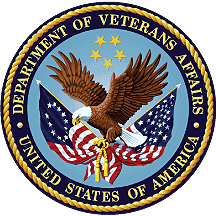 April 2018Department of Veterans AffairsOffice of Information and Technology (OIT)Table of Contents1	Introduction	12	Purpose	23	Audience	24	This Release	24.1	Enhancements and Modifications	24.2	Sustainment	24.3	Defects and Fixes	34.4	Known Issues	35	Product Documentation	4IntroductionThe mission of the Department of Veterans Affairs (VA) Office of Information and Technology (OIT), Enterprise Program Management Office (EPMO) is to provide benefits to Veterans and their families. In order to meet this overarching goal, OIT is charged with providing high quality, effective, and efficient IT services and Operations and Maintenance (O&M) to persons and organizations that provide point-of-care services to our Veterans.The VA’s goals for its Veterans and families include:Make it easier for Veterans and their families to receive the right benefits, and meeting their expectations for quality, timeliness, and responsiveness.Improve the quality and accessibility of health care, benefits, and memorial services while optimizing value.Provide world-class health care delivery, by partnering with each Veteran to create a personalized, proactive strategy to optimize health and well-being, while providing state of the art disease management.Ensure awareness and understanding of the personalized, proactive, and patient-driven health care model through education and monitoring.Provide convenient access to information regarding VA health benefits, medical records, health information, expert advice, and ongoing support needed to make informed health decisions and successfully implement the Veteran’s personal health plans.Receive timely, high quality, personalized, safe, effective, and equitable health care, not dependent upon geography, gender, age, culture, race, or sexual orientation.Strengthen collaborations with communities and organizations, such as the Department of Defense (DoD), Department of Health and Human Services (DHHS), academic affiliates, and other service organizations.In order to assist in meeting these goals, the Enterprise Health Benefits Determination (EHBD) program will provide enterprise wide enhancements and sustainment for the following systems/applications:The Enrollment System (ES) assists Veterans to enroll for VA healthcare benefits and is the core application that feeds other VA systems with Enrollment and Eligibility (E&E) data.Income Verification Match (IVM) assists in determining priority grouping for healthcare eligibility.Veterans Information Systems and Technology Architecture (VistA) Registration, Eligibility & Enrollment (REE) shares information with other VistA applications and enables registration and eligibility determinations and enrollment at VA Medical Centers (VAMC).Veteran’s On-Line Application (VOA) is re-purposed for the online Veterans Health Benefits Handbook (VHB). VHB provides each enrolled Veteran on-demand online access to a personalized and dynamic health benefits-related Handbook.Enrollment System Modernization (ESM) defines Health Benefit Plans (HBP) for which a client (Veteran, Service Member, or beneficiary) is eligible and ties them to the authority for care. Key enhancements to be completed include Pending Eligibility Determination, fixes to the Enrollment System, Date of Death, Internal Controls, Workflow, Veterans Financial Assessment, converting of Military Service Data Sharing (MSDS) to Enterprise Military Information Service (eMIS), Manage Relationships, Veteran Contact Service, and support for Enrollment System Community Care (ESCC).PurposeThe purpose of this Release Notes document is to support the release of ES 5.2.1. The EHBD Program provides enhancements to the ES. This ES 5.2.1 release, developed in Java technology, contains ESM development efforts, including upgrades to support Community Care (CC) and ES Sustainment.AudienceThis document targets users and administrators of ES 5.2.1 and applies to the changes made between this release and any previous release for this software.This ReleaseES will be upgraded from Version 5.2 to Version 5.2.1 and hosted at the Austin Information Technology Center (AITC). This upgrade will improve the user experience and the performance of ES.The following sections provide a summary of the sustainment updates to the existing software and any known issues for ES 5.2.1.Enhancements and ModificationsN/ASustainmentError! Reference source not found. lists the sustainment updates included in the ES 5.2.1 release. Modifications are tracked in Rational Team Concert (RTC) Requirements Management (RM).Table 1: Sustainment Updates in the 5.2.1 ReleaseDefects and FixesTable 2 lists the defects and fixes and corresponding RTC Change and Configuration Management (CM) numbers included in ES 5.2.1.Table 2: Defects and Fixes in the ES 5.2.1 ReleaseKnown IssuesTable 3 lists identified defects that remain open in this release.Table 3: Open Defects in the ES 5.2.1 ReleaseProduct DocumentationThe following documents apply to this release:  ES 5.2.1 Release Notes are uploaded to the VA Software Document Library (VDL).Additional reference documentation related to this release is stored in RTC.RTC 
RM #TitleDescription773051Enter Manual Future Discharge Date EntryThe Enrollment System (ES) allows user to manually enter a Future Discharge Date for a specific Veteran or service member.992517ES 5.2.1 Maintain the Enrollment SystemMaintain the Enrollment System application by providing minor enhancements, defect fixes, and routine maintenance.RTC
CM #Summary661639Defect: ES is not setting the Change Effective Date properly if the Temporary Address is inactivated by the site.Fix: Made code changes to the ‘processaddress’ rule, to update Change Effective Date if the Temporary Address is inactivated by the site.701641Defect: Preferred Facility and Date of Death batch jobs do not save updates.Fix: Updated transaction properties and changed the save function to the “genericDAO” operations in the batch job. Updated the Preferred Facility job to also save the separate entry in the person table so that the most recent facility box is checked on the Facility tab.708647Defect: ES displays incorrect error message "Future Discharge Date cannot be more than 730 days in the future”.Fix: Updated the “MilitaryServiceMessages.properties” file to display the following error, "Future Discharge Date cannot be more than 2 years in the future”.710351Defect: Deleting line 2 and/or line 3 of Residential address does not trigger ORUZ05.Fix: Modified the contact information rule flow and the trigger of the eCIS/VET360 CASS certification to always send out the Z05 when processing.712051Defect: eCIS did not respond and the Z05 message was not triggered after the “Add a Person” (AAP) with 3 Lines is populated for the Permanent Address.Fix: Made code changes to check for a null address before the merge is executed and to trigger a Z05 message when a response from eCIS is received.RTC
CM #Summary712031Application error displayed when attempting to view Historical Address for Permanent Address.